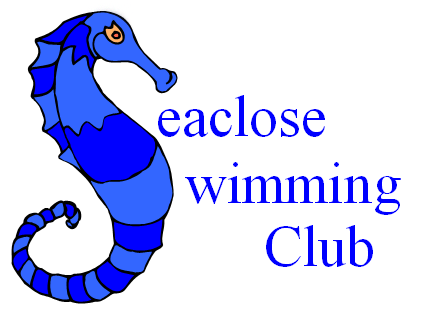 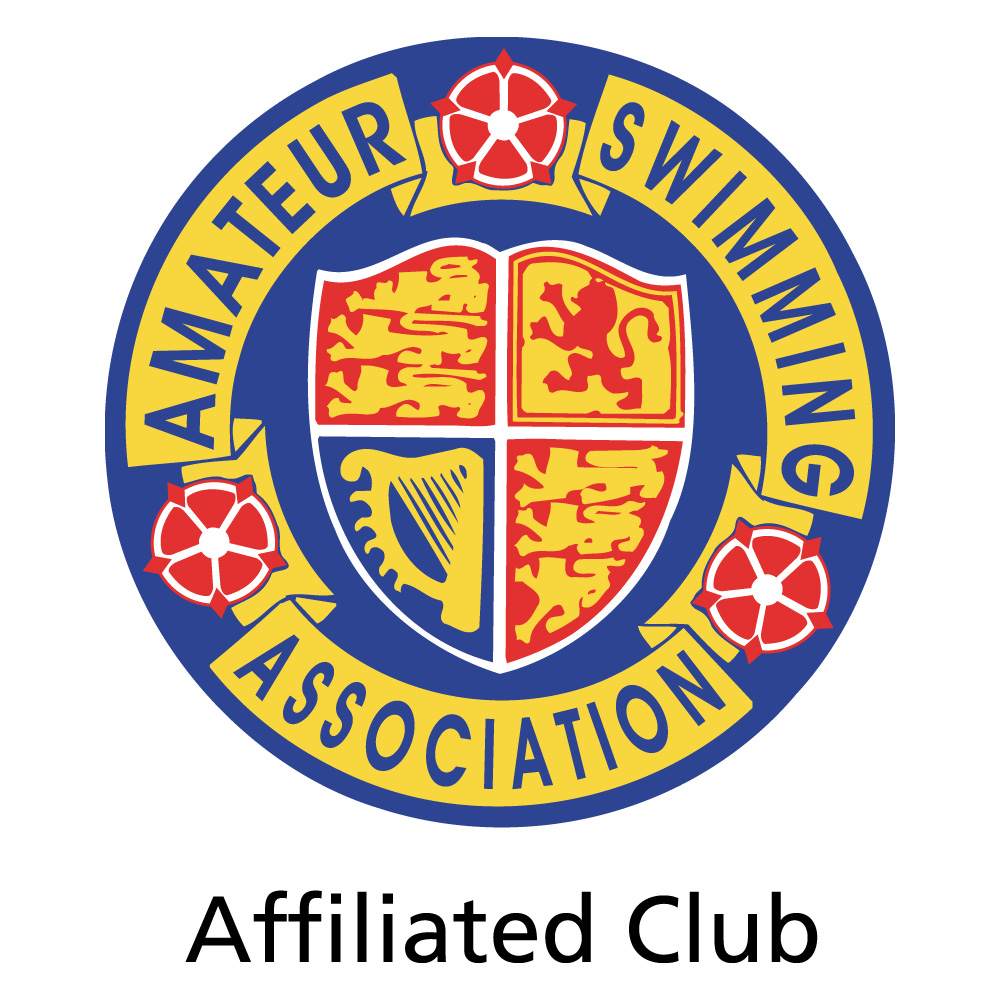 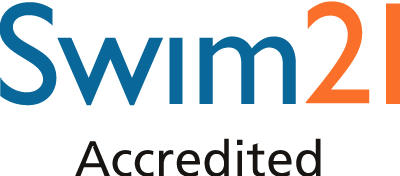 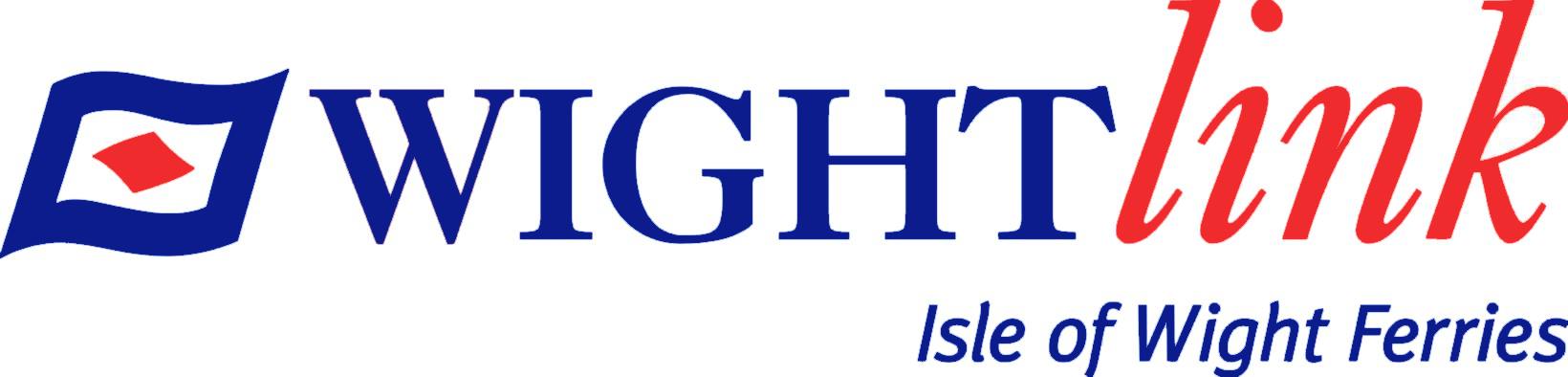 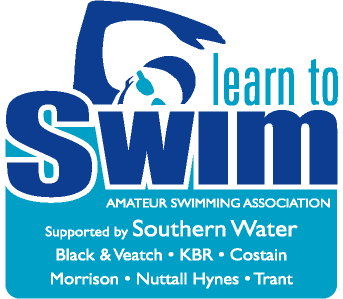 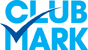 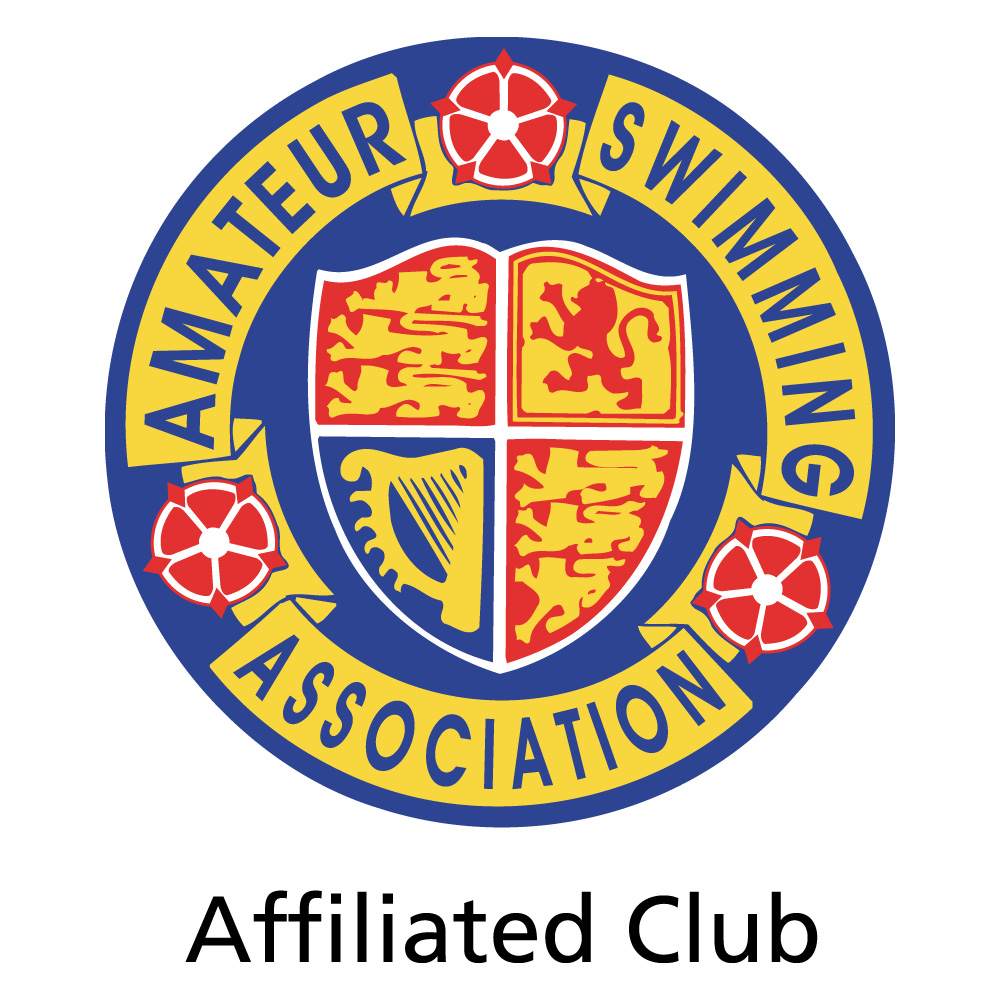 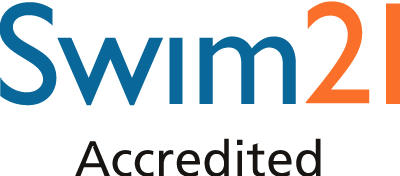 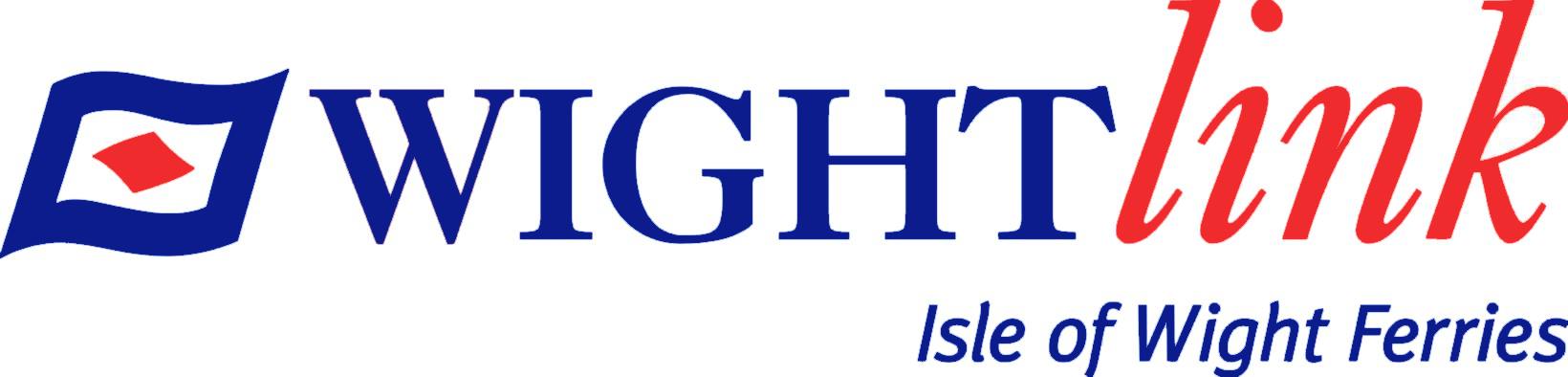 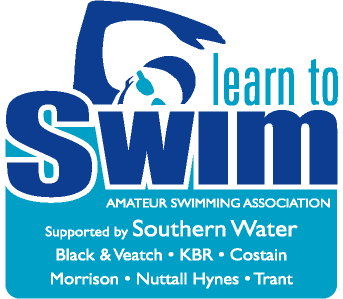 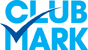 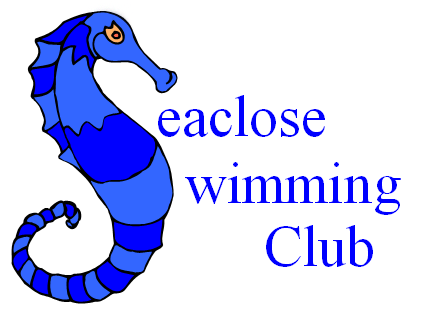 SEACLOSE SWIMMING CLUB was established in September 1980 at Medina Leisure Centre.  Before this date they used Seaclose Park open-air pool in Newport.Our Aim is  “To provide teaching and coaching for young people to reach their personal goal within the sport of swimming.”Teaching Section:We provide lessons for all levels from beginner to pre-competitive.  All sessions run in 10 week blocks. Badges are attempted during lessons.  No extra cost is charged for badges/certificates.  Our prices are £32 for 10 x 30 minute lessons and £36 for a block of 10 x 45 minute lessons                                          Competetive SquadsOur Squads train 6 days a week.  The swimmers compete under the name  “Isle Of Wight Swim Team” in various mainland leagues and Cups.  They also compete in inter club Island only competitions as well as our own club championships.Teachers/Coaches: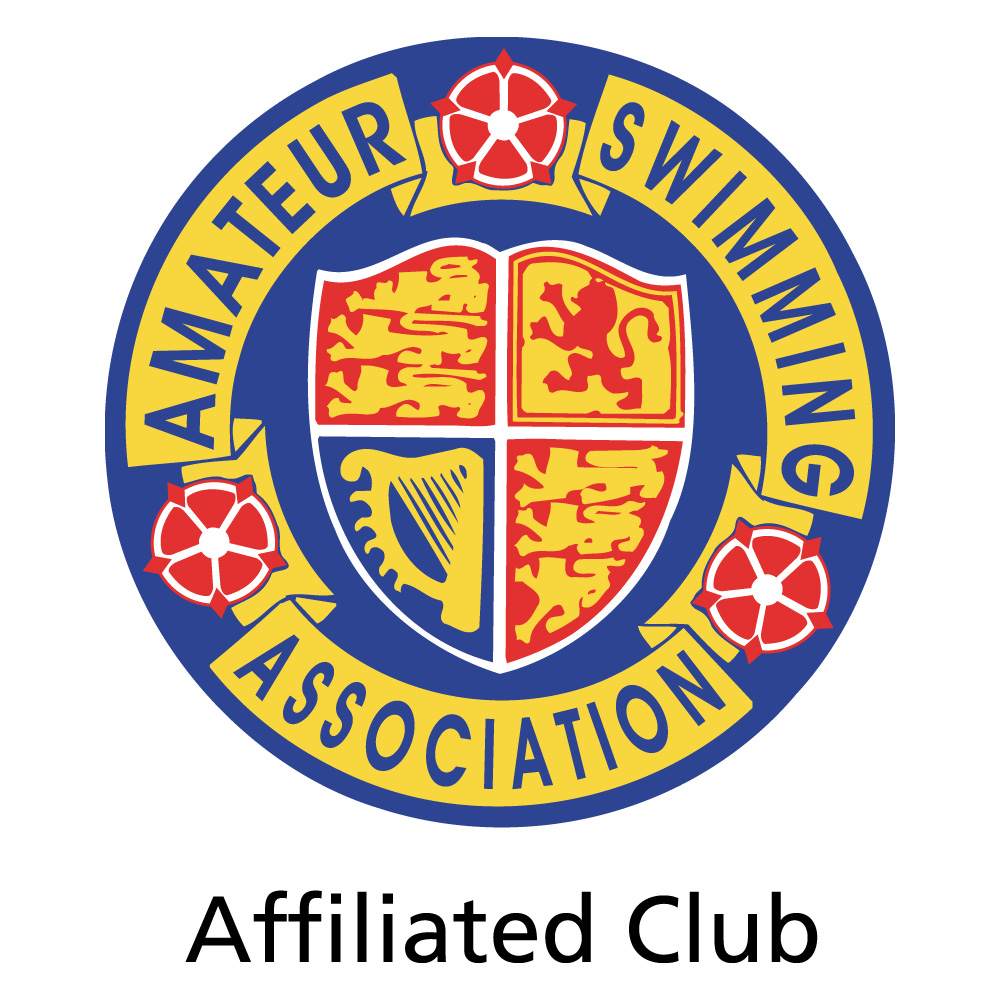 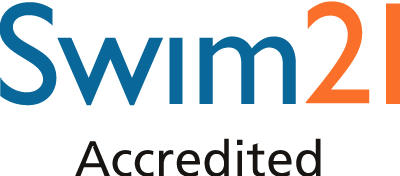 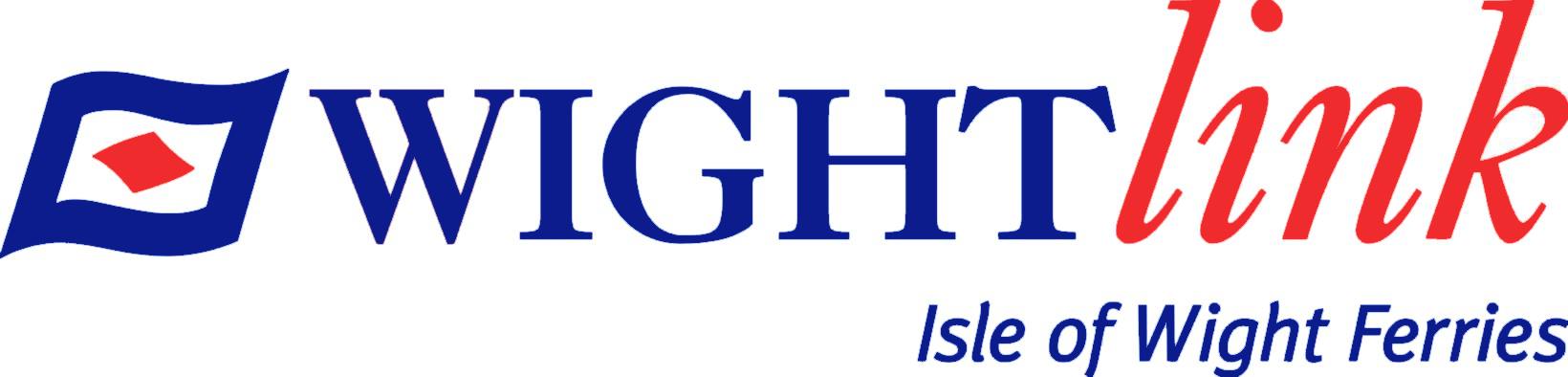 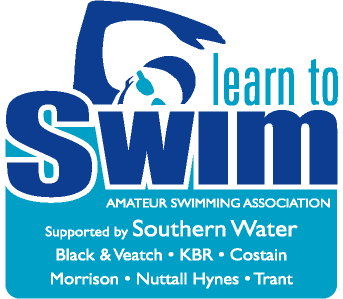 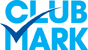 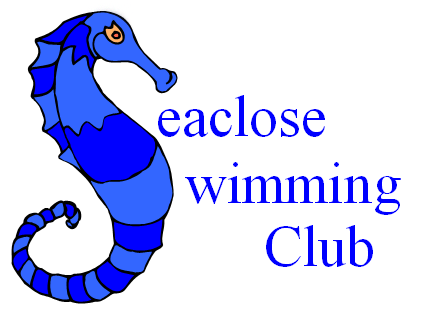 All teachers, coaches, lifeguards and helpers hold A.S.A or S.T.A qualifications.            Gavin Muncaster, Val Gard, Dave Dutton, Ian Groves, Stuart Backhouse, Rosie Gard, David Blackman, Gloria Moreton, Paul Gwinnett, Hayley Landon, Sam Elliott, Kirsty Cook, Adrian Heng, Nathan Tombleson, Christine Tombleson, Rick Tombleson, Trevor Davies, Patricia Price, Beth Crockford.  Child Protection:All volunteers working directly with the children are DRB checked and are members of the ASA/STA.  They have also attended Safeguarding workshops.  Our Child Protection Officer is SUE JOYCE.Committee Members:CHAIR – Ben Gard, VICE CHAIR – Ian Groves, TREASURER – Justin Elliott, SECRETARY – Naomi Evans, MINUTES SECRETARY – Emma Stevens, TEACHING SECTION – Katie Elliott, COACHING SECTION – Gavin Muncaster, MEDALS – Helen Blackman,  SWIM 21 CO-ORDINATOR – Dave Dutton, OTHER MEMBERS – Justine Stewart *SEACLOSE SWIMMING CLUB IS RUN BY MEMBERS FOR MEMBERS*LEVEL 1     	LEARNER STEPS SMALL POOL		30 MINUTES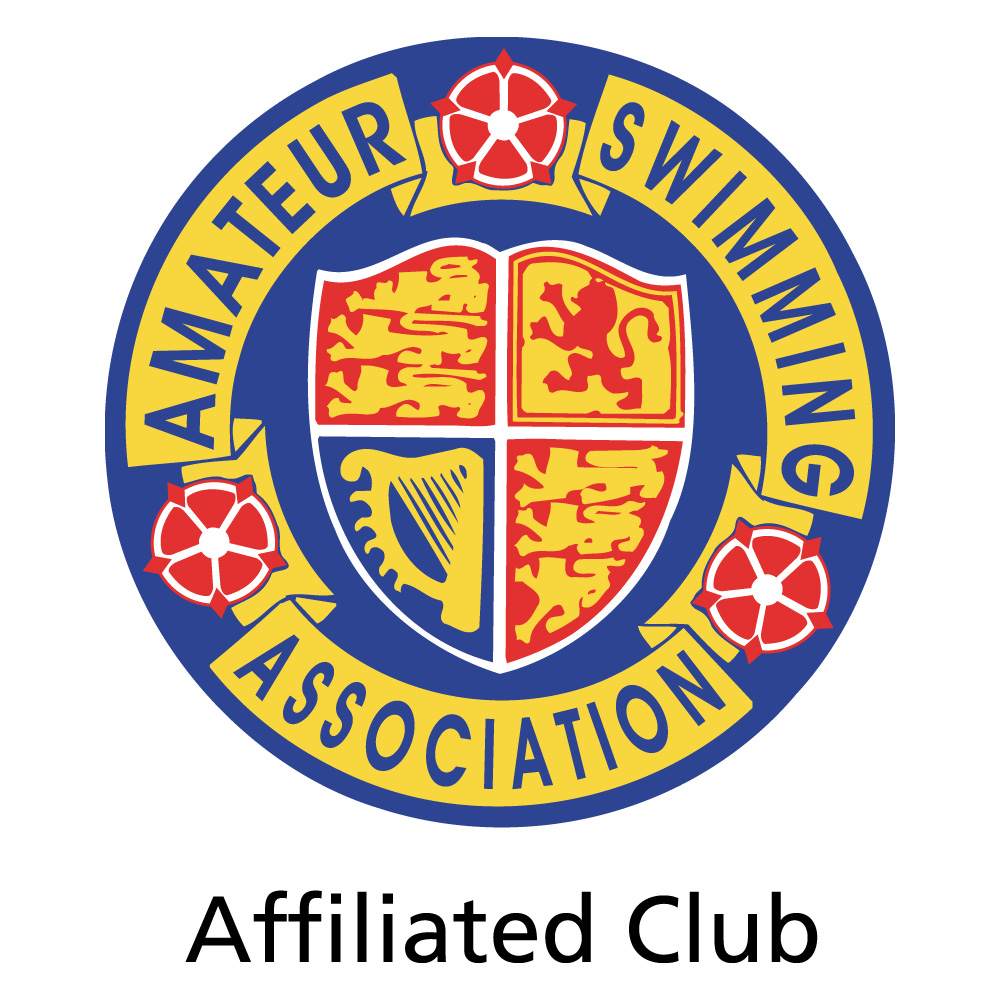 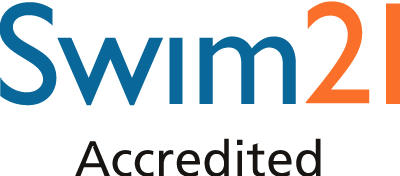 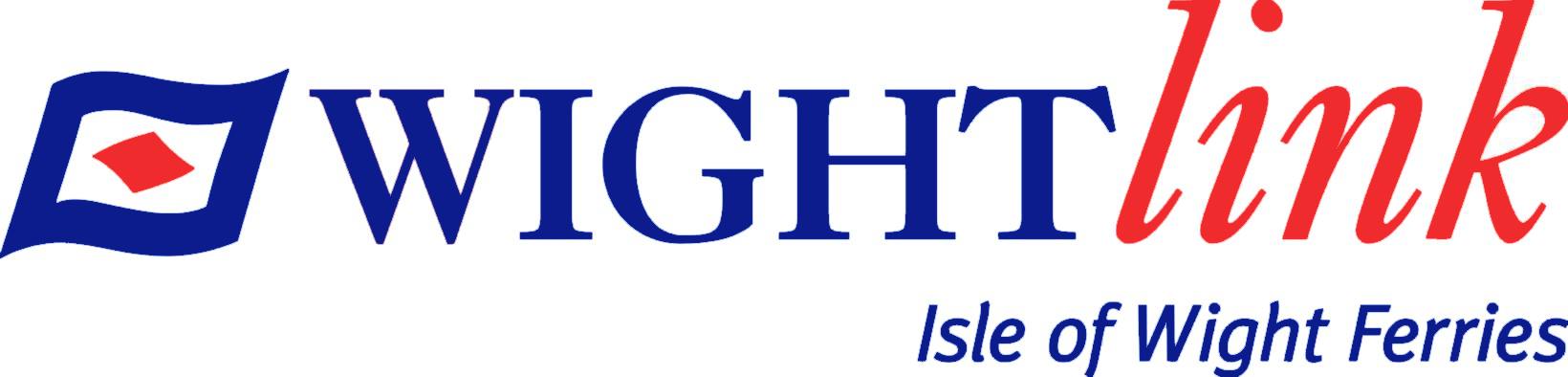 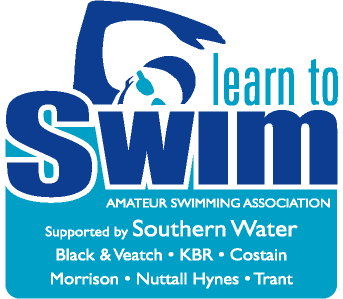 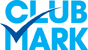 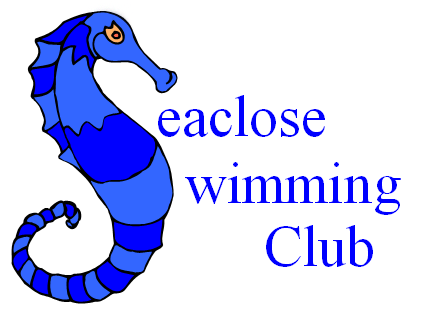 AIMS		5 m front and back – very confident underwaterBADGES  	Puffin - Stanley 1,2&3 – Octopus 1 – 5m back and front – Water skills 1.LEVEL 2	MIDDLE SECTION SMALL POOL		30 MINUTESAIMS 	10 m basic Backstroke – 10m basic Frontcrawl – 10 Breaststroke legs with float – Sitting dives & swimming underwater.BADGES	10m front & back - Octopus 2&3 - Goldfish 1 - Waterskills 2.LEVEL 3	END SECTION SMALL POOL			30 MINUTESAIMS	25m basic Frontcrawl with breathing – 25m basic Backstroke – 25m basic Breaststroke – very confident in the deep end of the large pool.BADGES	15,20 & 25m Front and back – Goldfish 2 & 3 – Angelfish 1 – Water skills 3.LEVEL 4	SHALLOW END LARGE POOL		30 MINUTESAIMS	50m Frontcrawl with correct breathing – 50m Backstroke – 25m Breaststroke – Treadwater – Surface dives – Various water confidence activities – Must be able to swim out of depth for 30 minutes.BADGES	50m & 75m – Angelfish 2 & 3 – Water skills 4LEVEL 5	DEEP END LARGE POOL		30 MINUTES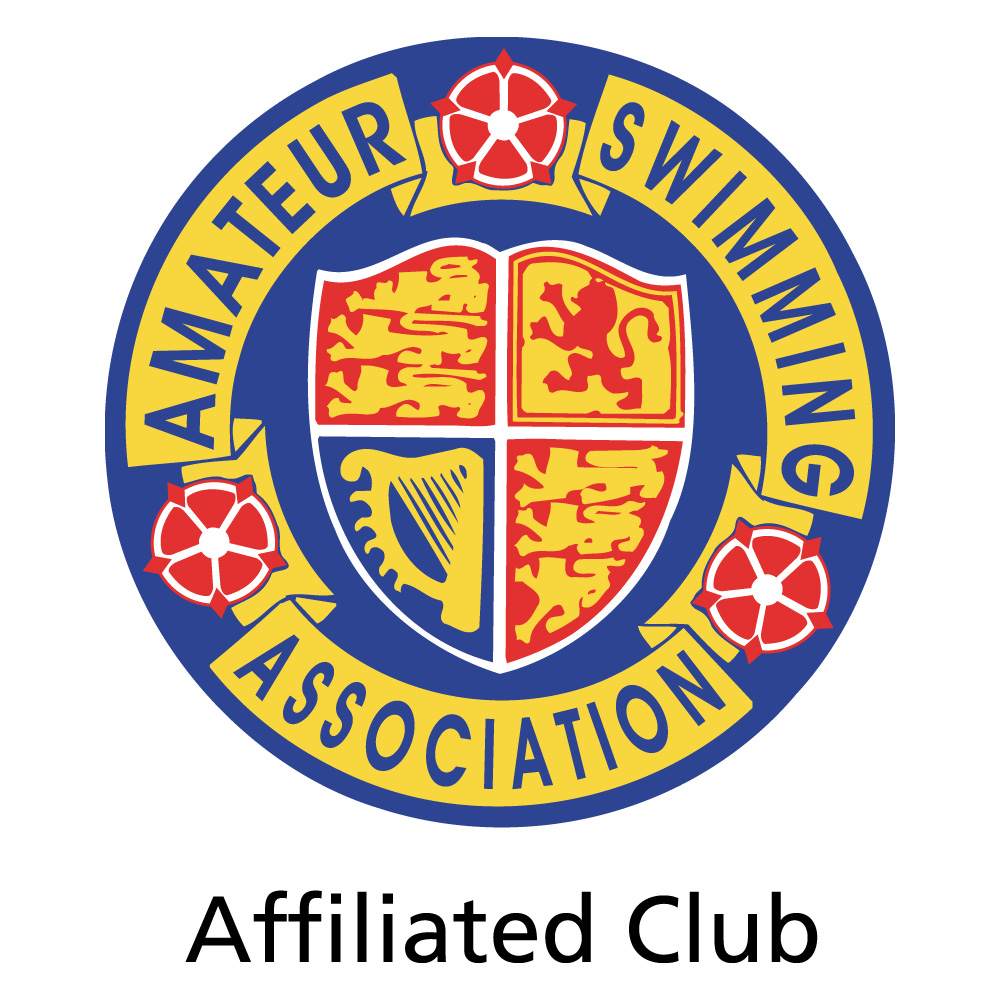 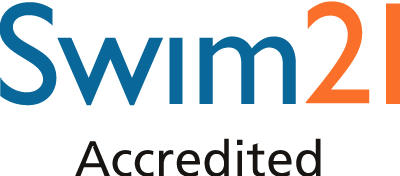 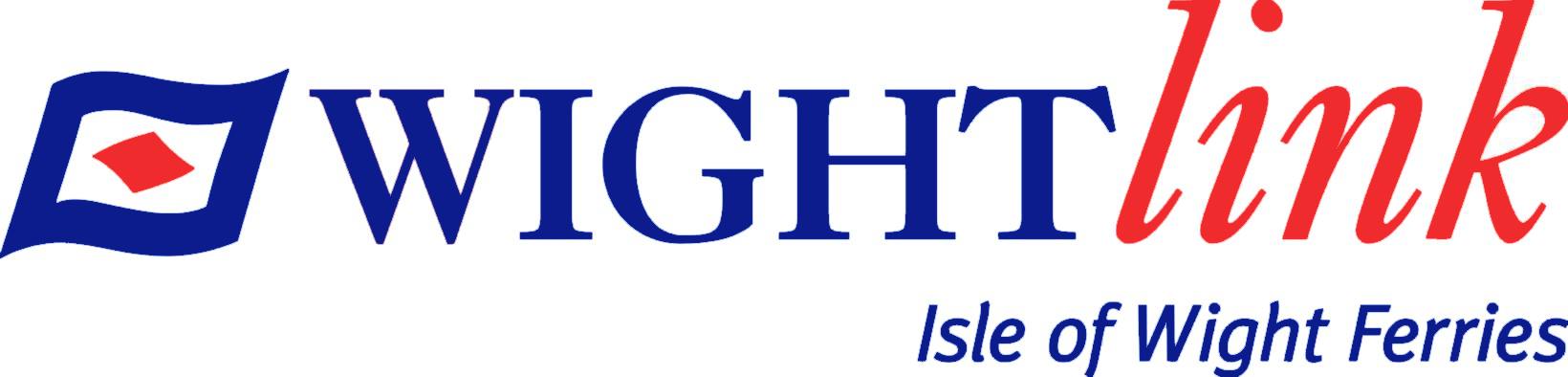 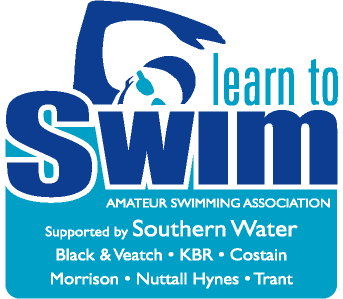 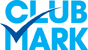 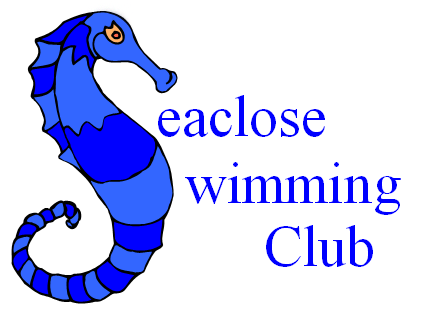 AIMS	50m Good Frontcrawl with breathing – 50m good backstroke – 50m good Breaststroke with breathing – Basic diving and water confidence activities.BADGES	100, 200 & 400m – Shark 1& 2 – Water skills 5LEVEL 6	LANES LARGE POOL			45 MINUTESAIMS	200m Frontcrawl GOOD stroke – 200m Backstroke GOOD stroke – 200m Breaststroke GOOD stroke –Basic Butterfly – Turns and Competitive startsBADGES	400 & 600m – Shark 3 – Water skills 6 – Bronze, Silver & Gold Challenge.LEVEL 7	LARGE POOL				45 MINUTESAIMS	Building stamina – Working towards entry into Junior Squad  and competition.BADGES	Competitive starts and turns – Distance badges 800 & 1500m+